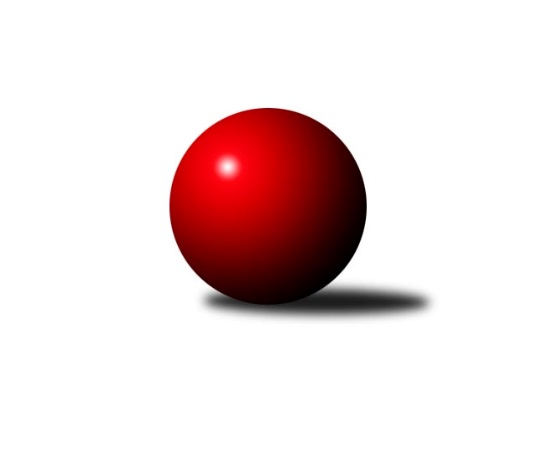 Č.14Ročník 2023/2024	3.2.2024Nejlepšího výkonu v tomto kole: 3521 dosáhlo družstvo: KK Moravská Slávia Brno2. KLM B 2023/2024Výsledky 14. kolaSouhrnný přehled výsledků:HKK Olomouc	- TJ Spartak Přerov	2:6	3326:3484	7.5:16.5	3.2.KK Blansko 	- VKK Vsetín 	6:2	3300:3232	16.0:8.0	3.2.KC Zlín	- TJ Sokol Chvalíkovice	2:6	3345:3460	9.0:15.0	3.2.TJ Horní Benešov	- TJ Sokol Šanov 	7.5:0.5	3506:3366	18.0:6.0	3.2.TJ Unie Hlubina	- TJ Start Rychnov n. Kn.	5:3	3191:3053	15.0:9.0	3.2.KK Slovan Rosice	- KK Moravská Slávia Brno	3:5	3489:3521	11.0:13.0	3.2.Tabulka družstev:	1.	TJ Spartak Přerov	14	12	2	0	81.0 : 31.0 	194.0 : 142.0 	 3441	26	2.	TJ Unie Hlubina	13	11	0	2	67.0 : 37.0 	180.0 : 132.0 	 3395	22	3.	TJ Sokol Chvalíkovice	13	7	2	4	59.0 : 45.0 	162.0 : 150.0 	 3353	16	4.	KK Moravská Slávia Brno	14	7	1	6	61.0 : 51.0 	165.5 : 170.5 	 3333	15	5.	KK Blansko	14	7	1	6	53.0 : 59.0 	168.5 : 167.5 	 3283	15	6.	KC Zlín	14	6	2	6	54.0 : 58.0 	156.0 : 180.0 	 3332	14	7.	TJ Start Rychnov n. Kn.	14	6	1	7	57.5 : 54.5 	173.0 : 163.0 	 3312	13	8.	HKK Olomouc	13	5	0	8	47.0 : 57.0 	151.5 : 160.5 	 3315	10	9.	VKK Vsetín	14	4	2	8	45.0 : 67.0 	152.0 : 184.0 	 3266	10	10.	TJ Sokol Šanov	14	4	1	9	47.0 : 65.0 	153.5 : 182.5 	 3288	9	11.	TJ Horní Benešov	13	4	0	9	40.5 : 63.5 	152.0 : 160.0 	 3313	8	12.	KK Slovan Rosice	14	3	0	11	44.0 : 68.0 	160.0 : 176.0 	 3341	6Podrobné výsledky kola:	 HKK Olomouc	3326	2:6	3484	TJ Spartak Přerov	Marian Hošek	133 	 129 	 113 	135	510 	 0.5:3.5 	 603 	 133	164 	 140	166	Jakub Pleban	Břetislav Sobota	150 	 147 	 144 	144	585 	 3:1 	 563 	 153	145 	 124	141	Stanislav Beňa ml.	Kamil Bartoš	141 	 124 	 127 	138	530 	 1:3 	 518 	 113	132 	 133	140	Václav Mazur *1	Michal Albrecht	143 	 135 	 157 	148	583 	 2:2 	 564 	 146	131 	 136	151	David Janušík	Radek Havran	140 	 141 	 178 	144	603 	 1:3 	 635 	 149	154 	 167	165	Michal Pytlík	Jiří Baslar	114 	 147 	 132 	122	515 	 0:4 	 601 	 160	149 	 153	139	Tomáš Kejíkrozhodčí: Bohuslava Fajdekovástřídání: *1 od 61. hodu Jiří DivilaNejlepší výkon utkání: 635 - Michal Pytlík	 KK Blansko 	3300	6:2	3232	VKK Vsetín 	Otakar Lukáč	134 	 130 	 146 	130	540 	 2:2 	 535 	 111	144 	 140	140	Daniel Bělíček	Boštjan Pen	133 	 147 	 111 	148	539 	 3:1 	 496 	 132	127 	 120	117	Vlastimil Kancner	Jan Kotouč	126 	 145 	 124 	119	514 	 2:2 	 541 	 114	131 	 158	138	Zoltán Bagári	Petr Havíř	149 	 151 	 142 	154	596 	 4:0 	 549 	 137	150 	 138	124	Milan Bělíček	Jakub Flek	130 	 158 	 162 	149	599 	 4:0 	 553 	 120	156 	 144	133	Libor Vančura	Miroslav Flek	124 	 128 	 138 	122	512 	 1:3 	 558 	 118	147 	 156	137	Tomáš Hambálekrozhodčí: Jindřiška Klimešová, Jan ŠmerdaNejlepší výkon utkání: 599 - Jakub Flek	 KC Zlín	3345	2:6	3460	TJ Sokol Chvalíkovice	Radim Abrahám	140 	 139 	 137 	134	550 	 2:2 	 555 	 145	146 	 133	131	Radek Hendrych	Filip Vrzala	145 	 135 	 131 	119	530 	 1:3 	 576 	 128	145 	 133	170	Jiří Staněk	Jindřich Kolařík	152 	 158 	 167 	122	599 	 3:1 	 596 	 130	153 	 145	168	Jonas Mückstein	Karel Ivaniš	144 	 144 	 149 	141	578 	 2:2 	 571 	 131	132 	 158	150	David Hendrych	Miroslav Málek	138 	 159 	 137 	140	574 	 1:3 	 592 	 151	130 	 166	145	Aleš Staněk	David Matlach *1	122 	 131 	 117 	144	514 	 0:4 	 570 	 137	145 	 143	145	Otto Mücksteinrozhodčí: Marie Bobkovástřídání: *1 od 61. hodu Lubomír MatějíčekNejlepší výkon utkání: 599 - Jindřich Kolařík	 TJ Horní Benešov	3506	7.5:0.5	3366	TJ Sokol Šanov 	Miroslav Petřek ml.	133 	 153 	 161 	145	592 	 4:0 	 559 	 131	145 	 153	130	Jaroslav Klimentík	Zdeněk Černý	152 	 133 	 120 	156	561 	 2:2 	 561 	 147	147 	 131	136	Pavel Martinek	Petr Rak	151 	 142 	 164 	161	618 	 4:0 	 577 	 138	141 	 140	158	Milan Volf	Michal Blažek	137 	 152 	 145 	139	573 	 3:1 	 542 	 128	151 	 123	140	Jan Zifčák ml.	Jiří Hendrych	147 	 147 	 145 	149	588 	 3:1 	 565 	 156	145 	 127	137	Tomáš Červenka	Kamil Kubeša	148 	 142 	 142 	142	574 	 2:2 	 562 	 131	135 	 151	145	Jiří Konvalinkarozhodčí: Miroslav Petřek st.Nejlepší výkon utkání: 618 - Petr Rak	 TJ Unie Hlubina	3191	5:3	3053	TJ Start Rychnov n. Kn.	Michal Bezruč	121 	 128 	 128 	126	503 	 2:2 	 505 	 124	127 	 143	111	Oldřich Krsek	Martin Marek	145 	 143 	 152 	138	578 	 4:0 	 481 	 101	108 	 136	136	Lukáš Pacák	Petr Basta	138 	 131 	 125 	129	523 	 1:3 	 563 	 137	139 	 152	135	Roman Kindl	Jan Žídek	137 	 142 	 140 	127	546 	 4:0 	 470 	 124	118 	 110	118	Václav Buřil	Michal Laga	133 	 131 	 131 	112	507 	 3:1 	 494 	 131	124 	 117	122	Jaroslav Šmejda	Přemysl Žáček	138 	 129 	 140 	127	534 	 1:3 	 540 	 145	132 	 129	134	Martin Čihákrozhodčí:  Vedoucí družstevNejlepší výkon utkání: 578 - Martin Marek	 KK Slovan Rosice	3489	3:5	3521	KK Moravská Slávia Brno	Adam Palko	167 	 162 	 172 	128	629 	 3:1 	 569 	 134	138 	 154	143	Ondřej Němec	Michal Hrdlička *1	126 	 129 	 149 	151	555 	 1:3 	 605 	 161	161 	 158	125	Radek Šenkýř	Ivo Fabík	139 	 145 	 188 	142	614 	 3:1 	 582 	 160	136 	 148	138	Stanislav Novák	Petr Špatný	138 	 118 	 137 	149	542 	 1:3 	 591 	 143	149 	 155	144	Pavel Košťál	Dalibor Matyáš	135 	 125 	 160 	136	556 	 1:3 	 608 	 140	162 	 157	149	Pavel Antoš	Leoš Vobořil	173 	 128 	 140 	152	593 	 2:2 	 566 	 151	136 	 144	135	Milan Klikarozhodčí: Petr Mecerodstřídání: *1 od 61. hodu Kamil OndroušekNejlepší výkon utkání: 629 - Adam PalkoPořadí jednotlivců:	jméno hráče	družstvo	celkem	plné	dorážka	chyby	poměr kuž.	Maximum	1.	Michal Pytlík 	TJ Spartak Přerov	638.93	409.3	229.7	0.6	9/9	(663)	2.	Přemysl Žáček 	TJ Unie Hlubina	589.43	384.6	204.9	3.0	7/7	(651)	3.	Michal Albrecht 	HKK Olomouc	588.14	377.8	210.4	2.3	6/7	(635)	4.	Martin Marek 	TJ Unie Hlubina	584.59	384.9	199.7	1.5	7/7	(632)	5.	Aleš Staněk 	TJ Sokol Chvalíkovice	581.23	377.9	203.4	2.0	8/9	(611)	6.	Ivo Fabík 	KK Slovan Rosice	581.15	380.8	200.4	2.5	8/8	(631)	7.	Pavel Košťál 	KK Moravská Slávia Brno	580.80	376.8	204.0	3.2	8/8	(622)	8.	Jiří Staněk 	TJ Sokol Chvalíkovice	578.69	382.6	196.1	3.1	9/9	(630)	9.	Michal Laga 	TJ Unie Hlubina	573.86	373.4	200.5	4.0	7/7	(597)	10.	Adam Palko 	KK Slovan Rosice	572.33	370.9	201.5	2.2	7/8	(629)	11.	Miroslav Petřek  ml.	TJ Horní Benešov	572.23	378.5	193.7	5.2	6/6	(635)	12.	Tomáš Kejík 	TJ Spartak Přerov	570.04	369.9	200.1	2.4	9/9	(617)	13.	Milan Bělíček 	VKK Vsetín 	569.58	375.5	194.1	2.8	8/8	(622)	14.	Dalibor Matyáš 	KK Slovan Rosice	569.22	375.2	194.1	4.7	7/8	(658)	15.	Radek Janás 	KC Zlín	568.48	381.7	186.7	2.7	6/7	(645)	16.	Jiří Konvalinka 	TJ Sokol Šanov 	566.31	372.7	193.6	2.7	9/9	(589)	17.	Jakub Pleban 	TJ Spartak Přerov	566.04	370.4	195.6	3.8	8/9	(603)	18.	Pavel Antoš 	KK Moravská Slávia Brno	564.00	371.7	192.3	4.0	6/8	(621)	19.	Bronislav Fojtík 	KC Zlín	563.67	376.5	187.2	5.4	5/7	(595)	20.	Jakub Flek 	KK Blansko 	562.95	375.2	187.8	4.2	7/7	(625)	21.	Jakub Seniura 	TJ Start Rychnov n. Kn.	562.75	380.0	182.8	6.8	7/9	(628)	22.	Kamil Kubeša 	TJ Horní Benešov	562.56	368.1	194.4	2.9	6/6	(629)	23.	Jan Žídek 	TJ Unie Hlubina	562.36	381.1	181.3	3.3	6/7	(615)	24.	Martin Čihák 	TJ Start Rychnov n. Kn.	561.43	365.3	196.1	2.3	9/9	(597)	25.	Jiří Divila 	TJ Spartak Přerov	560.79	376.2	184.6	3.3	8/9	(600)	26.	David Matlach 	KC Zlín	560.42	372.4	188.0	2.5	6/7	(621)	27.	Josef Šrámek 	HKK Olomouc	560.11	378.4	181.7	6.1	6/7	(602)	28.	Jiří Hendrych 	TJ Horní Benešov	560.02	372.4	187.6	3.8	6/6	(628)	29.	Radek Hendrych 	TJ Sokol Chvalíkovice	559.09	373.6	185.5	4.7	9/9	(595)	30.	Lubomír Matějíček 	KC Zlín	558.64	374.0	184.6	4.3	7/7	(609)	31.	Tomáš Hrubý 	TJ Start Rychnov n. Kn.	558.03	373.3	184.7	4.3	8/9	(606)	32.	Petr Basta 	TJ Unie Hlubina	557.87	361.3	196.5	3.6	5/7	(593)	33.	David Hendrych 	TJ Sokol Chvalíkovice	557.24	369.0	188.2	3.8	9/9	(608)	34.	Jaromír Hendrych 	TJ Horní Benešov	557.05	372.2	184.9	6.2	4/6	(611)	35.	Jiří Baslar 	HKK Olomouc	556.93	370.9	186.0	4.4	6/7	(591)	36.	Milan Klika 	KK Moravská Slávia Brno	556.50	367.9	188.6	4.5	8/8	(603)	37.	Tomáš Červenka 	TJ Sokol Šanov 	555.83	365.2	190.7	3.6	8/9	(592)	38.	Petr Sehnal 	KK Blansko 	555.81	369.4	186.4	6.4	6/7	(596)	39.	Jiří Axman 	KK Slovan Rosice	555.68	375.1	180.6	5.0	7/8	(605)	40.	Tomáš Hambálek 	VKK Vsetín 	555.63	366.5	189.2	4.3	8/8	(575)	41.	Leoš Vobořil 	KK Slovan Rosice	554.57	364.5	190.1	4.1	7/8	(593)	42.	Filip Vrzala 	KC Zlín	554.25	365.6	188.7	6.8	5/7	(596)	43.	Roman Kindl 	TJ Start Rychnov n. Kn.	553.97	370.7	183.3	4.9	6/9	(592)	44.	Radek Havran 	HKK Olomouc	553.43	361.9	191.5	2.0	6/7	(611)	45.	Petr Havíř 	KK Blansko 	553.11	375.4	177.7	4.8	7/7	(596)	46.	Roman Flek 	KK Blansko 	552.65	366.6	186.1	3.2	7/7	(584)	47.	Jan Zifčák  ml.	TJ Sokol Šanov 	552.15	373.3	178.8	4.6	9/9	(588)	48.	David Janušík 	TJ Spartak Přerov	551.04	369.4	181.6	3.9	6/9	(593)	49.	Petr Málek 	KK Moravská Slávia Brno	550.57	367.3	183.2	4.6	7/8	(594)	50.	Libor Vančura 	VKK Vsetín 	549.71	359.9	189.8	3.8	8/8	(624)	51.	Zdeněk Černý 	TJ Horní Benešov	546.90	372.0	174.9	6.8	5/6	(570)	52.	Petr Mika 	TJ Sokol Šanov 	546.39	372.3	174.1	4.9	6/9	(596)	53.	Milan Volf 	TJ Sokol Šanov 	544.69	373.8	170.9	5.9	7/9	(577)	54.	Petr Rak 	TJ Horní Benešov	542.08	371.0	171.0	6.2	6/6	(618)	55.	Břetislav Sobota 	HKK Olomouc	541.83	360.2	181.6	4.2	6/7	(593)	56.	Vlastimil Kancner 	VKK Vsetín 	541.76	362.8	179.0	7.1	6/8	(587)	57.	Stanislav Novák 	KK Moravská Slávia Brno	540.30	363.7	176.7	6.6	8/8	(582)	58.	Jonas Mückstein 	TJ Sokol Chvalíkovice	538.43	359.2	179.2	6.7	7/9	(596)	59.	Kamil Bartoš 	HKK Olomouc	538.00	364.6	173.4	5.7	7/7	(583)	60.	Kamil Ondroušek 	KK Slovan Rosice	535.92	365.0	170.9	9.2	6/8	(595)	61.	Otto Mückstein 	TJ Sokol Chvalíkovice	535.00	363.9	171.1	5.6	6/9	(581)	62.	Boštjan Pen 	KK Blansko 	534.76	357.1	177.7	6.7	5/7	(575)	63.	Otakar Lukáč 	KK Blansko 	532.89	364.6	168.3	7.5	6/7	(592)	64.	Jaroslav Klimentík 	TJ Sokol Šanov 	532.67	367.0	165.7	7.3	6/9	(559)	65.	Jaroslav Šmejda 	TJ Start Rychnov n. Kn.	528.48	367.2	161.3	9.1	8/9	(559)	66.	Zoltán Bagári 	VKK Vsetín 	525.06	365.1	160.0	9.5	7/8	(548)		Jiří Brouček 	TJ Start Rychnov n. Kn.	608.00	397.0	211.0	5.0	1/9	(608)		Vlastimil Bělíček 	TJ Spartak Přerov	586.00	377.0	209.0	0.0	1/9	(586)		Petr Streubel 	KK Slovan Rosice	584.00	399.0	185.0	2.0	1/8	(584)		Dalibor Ksandr 	TJ Start Rychnov n. Kn.	583.50	384.5	199.0	4.0	2/9	(585)		Ondřej Němec 	KK Moravská Slávia Brno	577.50	396.0	181.5	2.0	2/8	(586)		Miroslav Málek 	KC Zlín	576.50	386.5	190.0	2.8	3/7	(595)		Michal Blažek 	TJ Horní Benešov	573.00	387.0	186.0	8.0	1/6	(573)		Vojtěch Šípek 	TJ Start Rychnov n. Kn.	571.88	369.1	202.8	3.2	4/9	(587)		Marián Pačiska 	KK Slovan Rosice	568.50	387.5	181.0	6.0	1/8	(595)		Petr Polepil 	KC Zlín	567.00	361.0	206.0	2.0	1/7	(567)		Ladislav Urbánek 	TJ Start Rychnov n. Kn.	567.00	376.3	190.7	5.1	5/9	(584)		Karel Ivaniš 	KC Zlín	567.00	388.5	178.5	3.0	2/7	(578)		Stanislav Beňa  ml.	TJ Spartak Přerov	565.67	375.0	190.7	2.7	3/9	(574)		Ladislav Novotný 	KK Blansko 	562.00	373.0	189.0	5.0	1/7	(562)		Václav Mazur 	TJ Spartak Přerov	561.05	374.3	186.8	4.2	5/9	(586)		Pavel Martinek 	TJ Sokol Šanov 	561.00	361.0	200.0	8.0	1/9	(561)		Jindřich Kolařík 	KC Zlín	560.36	377.0	183.3	3.6	4/7	(599)		Radek Šenkýř 	KK Moravská Slávia Brno	557.80	367.1	190.7	4.4	5/8	(618)		Denis Vítek 	TJ Sokol Chvalíkovice	556.67	362.7	194.0	6.3	3/9	(584)		Jiří Hanuš 	KK Moravská Slávia Brno	556.15	360.4	195.8	4.8	4/8	(578)		Josef Kotlán 	KK Blansko 	556.00	375.0	181.0	3.0	1/7	(556)		Aleš Procházka 	TJ Sokol Šanov 	555.67	365.8	189.8	3.7	3/9	(581)		Michal Zatyko 	TJ Unie Hlubina	553.25	375.3	178.0	6.0	4/7	(569)		Radim Abrahám 	KC Zlín	552.17	370.6	181.5	4.4	4/7	(575)		Petr Bakaj 	TJ Sokol Šanov 	551.50	373.0	178.5	7.5	2/9	(570)		Michal Hrdlička 	KK Slovan Rosice	549.50	382.0	167.5	7.0	2/8	(577)		Michal Bezruč 	TJ Unie Hlubina	548.17	384.3	163.8	5.4	3/7	(570)		Tomáš Novosad 	VKK Vsetín 	541.40	364.3	177.1	6.7	5/8	(588)		Josef Hendrych 	TJ Sokol Chvalíkovice	540.83	370.8	170.0	5.0	3/9	(552)		Milan Sekanina 	HKK Olomouc	536.00	365.0	171.0	8.5	2/7	(575)		Marian Hošek 	HKK Olomouc	534.58	353.1	181.5	5.8	4/7	(590)		Miroslav Flek 	KK Blansko 	534.50	371.5	163.0	6.0	1/7	(557)		Michal Stieranka 	TJ Sokol Šanov 	530.22	365.4	164.8	7.6	3/9	(555)		Petr Špatný 	KK Slovan Rosice	529.25	372.8	156.5	11.0	2/8	(585)		Daniel Bělíček 	VKK Vsetín 	526.67	354.3	172.3	8.0	4/8	(535)		Petr Mňačko 	KC Zlín	525.00	368.0	157.0	6.0	1/7	(525)		Vít Janáček 	KK Blansko 	517.67	361.6	156.1	9.6	3/7	(547)		Petr Pavelka 	TJ Spartak Přerov	517.00	357.6	159.4	8.2	3/9	(540)		Pavel Marek 	TJ Unie Hlubina	516.00	352.7	163.3	7.0	1/7	(520)		Jan Kotouč 	KK Blansko 	510.25	347.5	162.8	7.5	2/7	(523)		Oldřich Krsek 	TJ Start Rychnov n. Kn.	505.00	357.0	148.0	11.0	1/9	(505)		Vojtěch Hrňa 	VKK Vsetín 	505.00	369.0	136.0	12.0	1/8	(505)		Martin Bilíček 	TJ Horní Benešov	503.00	354.5	148.5	10.8	2/6	(547)		Václav Buřil 	TJ Start Rychnov n. Kn.	489.50	357.0	132.5	13.0	2/9	(509)		Lukáš Pacák 	TJ Start Rychnov n. Kn.	481.00	343.0	138.0	15.0	1/9	(481)Sportovně technické informace:Starty náhradníků:registrační číslo	jméno a příjmení 	datum startu 	družstvo	číslo startu468	Oldřich Krsek	03.02.2024	TJ Start Rychnov n. Kn.	1x25014	Lukáš Pacák	03.02.2024	TJ Start Rychnov n. Kn.	1x24220	Václav Buřil	03.02.2024	TJ Start Rychnov n. Kn.	1x23315	Pavel Martinek	03.02.2024	TJ Sokol Šanov 	1x6327	Miroslav Flek	03.02.2024	KK Blansko 	1x24575	Jan Kotouč	03.02.2024	KK Blansko 	1x24438	Filip Vrzala	03.02.2024	KC Zlín	1x12915	Radim Abrahám	03.02.2024	KC Zlín	1x10706	Ondřej Němec	03.02.2024	KK Moravská Slávia Brno	2x
Hráči dopsaní na soupisku:registrační číslo	jméno a příjmení 	datum startu 	družstvo	17326	Michal Blažek	03.02.2024	TJ Horní Benešov	Program dalšího kola:15. kolo10.2.2024	so	10:00	TJ Start Rychnov n. Kn. - HKK Olomouc	10.2.2024	so	11:30	TJ Spartak Přerov - KK Slovan Rosice	10.2.2024	so	13:30	VKK Vsetín  - TJ Horní Benešov	10.2.2024	so	14:00	KK Moravská Slávia Brno - KK Blansko 	10.2.2024	so	14:00	TJ Sokol Chvalíkovice - TJ Unie Hlubina	10.2.2024	so	16:00	TJ Sokol Šanov  - KC Zlín	Nejlepší šestka kola - absolutněNejlepší šestka kola - absolutněNejlepší šestka kola - absolutněNejlepší šestka kola - absolutněNejlepší šestka kola - dle průměru kuželenNejlepší šestka kola - dle průměru kuželenNejlepší šestka kola - dle průměru kuželenNejlepší šestka kola - dle průměru kuželenNejlepší šestka kola - dle průměru kuželenPočetJménoNázev týmuVýkonPočetJménoNázev týmuPrůměr (%)Výkon13xMichal PytlíkPřerov63514xMichal PytlíkPřerov112.566352xAdam PalkoRosice6297xMartin MarekHlubina109.385781xPetr RakHorní Benešov A6181xPetr RakHorní Benešov A109.236186xIvo FabíkRosice6141xAdam PalkoRosice109.226292xPavel AntošMS Brno6083xJakub FlekBlansko108.315994xRadek ŠenkýřMS Brno6051xPetr HavířBlansko107.77596